Measurement 
(volume and capacity)HERE’S THE MATHSYour child is learning to calculate and compare volume of cubes and cuboids in cm3, using the rule V = lbh, and to find missing lengths, e.g. V = 80 cm3, height = 8 cm and breadth = 2 cm. To find the length, use L = V ÷ (bh) = 80 ÷ (8 × 2) = 80 ÷ 16 = 5 cm.ACTIVITYLength =  cm                          Width =  cm                         Height =  cmWhat to doThe first person turns over three cards to give the dimensions in centimetres of a cuboid. Calculate the volume in cm3. The second person has a turn. Sketch the cuboids, showing a stack one on top of each other and keeping a record of the increasing height.The person who places the cuboid that makes the tower reach or exceed a height 
of 50 cm is the winner.Variation Each person builds their own tower. Use the cards to give a volume as before but allow the dimensions to be changed and the cuboids to be stacked with the longest side as the height.QUESTIONS TO ASKPrimary 7 
Maths 
Newsletter 10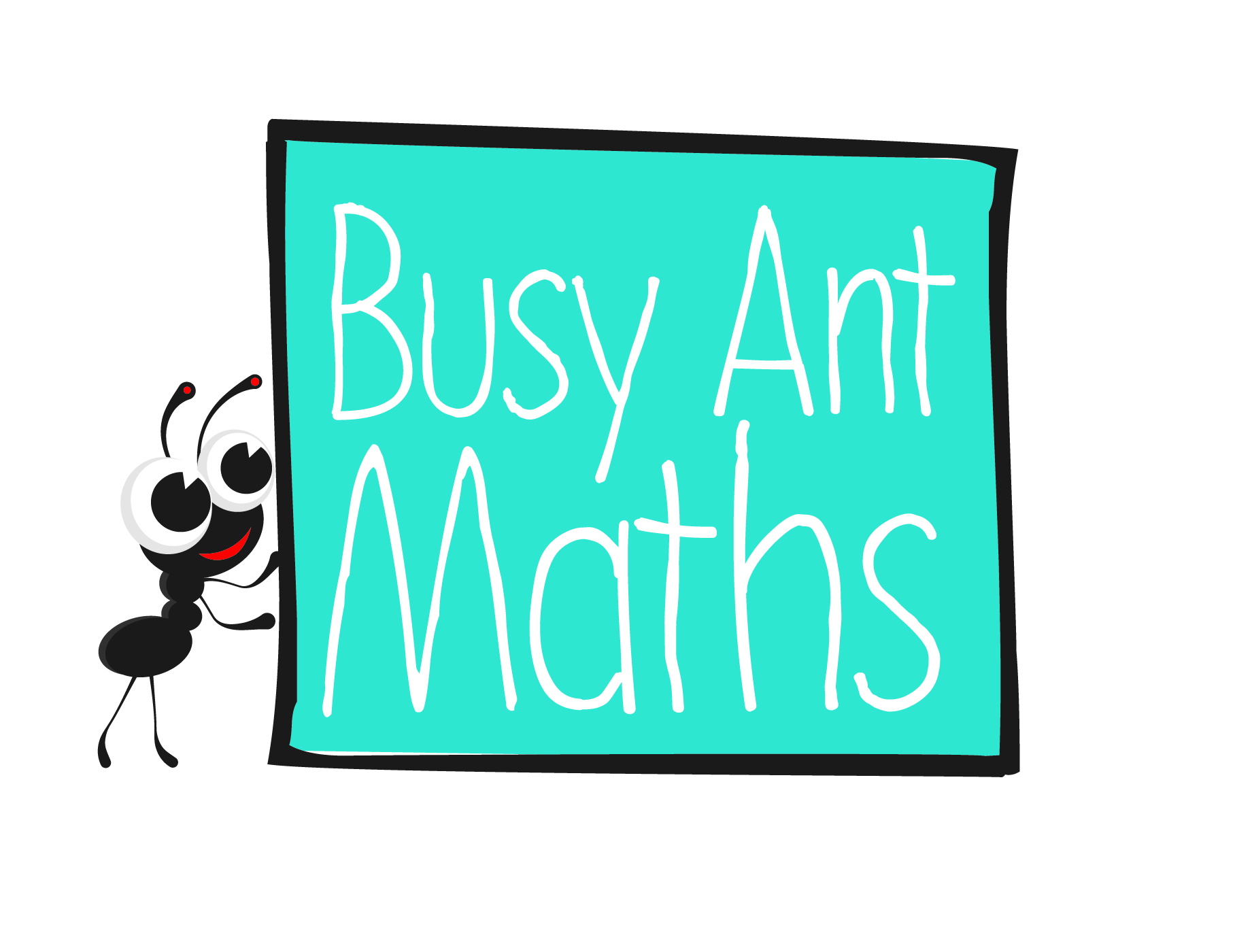 Date: ______________________	Name: ______________________Multiplication and division (including decimals)HERE’S THE MATHSThe focus this week is on multiplication of decimal numbers with up to two decimal places by a 2-digit whole number. Your child will practise a number of different methods: grid multiplication, the expanded written method and the formal written method. As their understanding of the process deepens, they are encouraged to use the formal written method, but always to check first whether a written method is necessary.ACTIVITYWhat to doOne person turns over 3 cards to make a number with two decimal places:  ·  .Turn over another card to multiply by (choose another card if it is 0 or 1). Carry out the multiplication. The second person checks using the calculator. The first person rounds their number to the nearest whole number and records this as a score. Swap roles. Both keep a running total of the scores. The winner has the higher score at the end of 10 minutes.Variation Use 4 cards to make numbers of the type  ·   QUESTIONS TO ASKFractionsHERE’S THE MATHSYour child is learning to multiply simple pairs of fractions, writing the answer in its simplest form. To multiply fractions, multiply the numerators of the fractions to find the new numerator and multiply the denominators of the fractions to find the new denominator. To remember the method, it can help to carry out the simplest possible calculation, i.e.  ×  because this is easy to visualise as . To reduce or simplify 
a fraction, you need to find the common factors of the numerator and denominator, 
e.g. : the common factor of 9 and 15 is 3 so it can be simplified to .ACTIVITYWhat to doTake turns to generate fractions to multiply.Roll the dice to make a proper fraction (if they are the same, re-roll one dice), e.g. 4 and 3 gives .Roll them again to give a second fraction, e.g. 5 and 2 gives .Multiply the pair of fractions, e.g.  ×   =  .Simplify the answer:  =  . Put the answer on a number line from 0 to 1. The largest and the smallest fractions are the winning ones. If you have one each, 
it’s a draw!VariationUse digit cards 1–9 to increase the range of possible fractions.QUESTIONS TO ASK